Независимая система оценки качества подготовки обучающихся в Республике Карелия ГАУ ДПО РК «Карельский институт развития образования»Протокол результатов анкетного опроса родителей (законных представителей)Муниципальное бюджетное дошкольное образовательное учреждение Петрозаводского городского округа «Детский сад общеразвивающего вида с приоритетным осуществлением деятельности по познавательно-речевому развитию детей № 34 «Радуга»Пояснения к протоколу.1.В протоколе обобщаются результаты анкетного опроса родителей (законных представителей) воспитанников,  проводившегося с использованием поисковой системы Google. 2. Родители (законные представители) обучающихся оценивали уровень развития личности, приобретения знаний, умений, навыков и формирования компетенций обучающихся в достижении результатов по освоению образовательной программ по 10,0 бальной системе с использованием шкалы оценок:1-2 балла - критический уровень – низшая степень развития личности, приобретения знаний, умений, навыков и формирования компетенций освоения образовательной программы. Воспитанники проявляют недостаточный уровень индивидуальных образовательных достижений по освоению образовательной программы. 3 – 4 балла – репродуктивный уровень – низкая степень развития личности, приобретения знаний, умений, навыков и формирования компетенций.  Воспитанники проявляют потенциальный уровень знаний (основные понятия, их идентификация и воспроизводство), но слабо используют в практической деятельности при достижении образовательных результатов5 – 6 баллов – базовый уровень – средняя степень развития личности, приобретения знаний, умений, навыков и формирования компетенций. Воспитанники воспроизводят ранее усвоенную информацию, пользуются основными культурными способами деятельности, самостоятельно выполняют типовые действия.7 – 8 баллов – продуктивный (продвинутый) уровень – выше среднего степень развития личности, приобретения знаний, умений, навыков и формирования компетенций.Воспитанники используют ранее усвоенную информацию в практической деятельности в условиях образовательной организации, осознанно применяют основные культурные способы деятельности, проявляют инициативу и самостоятельность в разных видах деятельности.9 – 10 баллов – творческий уровень – высокая степень развития личности, приобретения знаний, умений, навыков и формирования компетенций.Воспитанники способны творчески (нестандартно) мыслить, использовать систему интегрированных знаний и умений в новой ситуации, переносить установленные закономерности на новые явления. Самостоятельно направлять усилия на успешное достижение образовательных результатов.3.В обобщенных результатах будут использоваться оценки от 5 до 10, подтверждающие наличие базового, продуктивного и творческого уровня развития личности, приобретения знаний, умений, навыков и формирования компетенций у воспитанников.4. Количество принявших в анкетном опросе участников:родителей (законных представителей) – 9 чел.(36% от общего числа родителей (законных представителей))Свод результатов оценки родителями (законными представителями)  степени развития личности, приобретения знаний, умений, навыков и формирования компетенций у обучающихся и самооценки своего вклада в развитие воспитанниковОбщие выводыУровень оценки родителями (законными представителями) степени развития личности, приобретения знаний, умений, навыков и формирования компетенций обучающихся и своего вклада в их развитие в среднем составляет 9,5 баллов из 10,0 максимально возможных  и соответствует творческому уровню – высокая степень развития.По мнению родителей (законных представителей) у обучающихся выше всего уровень познавательного развития (9,7 баллов от 10,0 максимально возможных), воспитанники понимают, что быть развитыми – это хорошо, самостоятельно делают осознанный выбор в пользу развития познавательного потенциала.Оценка вклада родителей (законных представителей) в развитие обучающихся также наивысшим баллом отмечает их познавательное развитие  (9,9 балла от 10,0 максимально возможных). Родители при оценке отмечают, что наибольший вклад они вносят в умение ребенка анализировать свои результаты в развитии, помогают  дополнительно заниматься познавательным развитием, поддерживают успех ребенка в сотрудничестве со всеми участниками образовательных отношений.Основные точки роста:Важно продолжить совместную работу с родителями (законными представителями) по приобретению воспитанниками знаний, умений, навыков и формированию компетенций в познавательном, художественно-эстетическом, познавательном, социально-коммуникативном и речевом развитии. Ценно объединить усилия всех участников образовательных отношений в развитии индивидуального, коллективного и общественного творческого потенциала воспитанников, что позволит им достигать лучших результатов в понимании значимости развития, стремлении к новым достижениям, дополнительным занятиям по развитию своего потенциала, готовности делать самостоятельный выбор в пользу развития. Подписи:Эксперт-консультант:                 Антошко Е.А.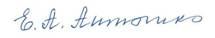 Независимые эксперты качества:                                                                                     Тютева О.И.                     Гольд Г.П.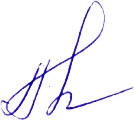 Дата:  26.12.2016Оценка родителей (законных представителей) уровня образовательных достижений воспитанниковколичество ответов/среднее значение  Оценка родителей (законных представителей) уровня образовательных достижений воспитанниковколичество ответов/среднее значение  Оценка родителей (законных представителей) уровня образовательных достижений воспитанниковколичество ответов/среднее значение  Оценка родителей (законных представителей) уровня образовательных достижений воспитанниковколичество ответов/среднее значение  Оценка родителей (законных представителей) уровня образовательных достижений воспитанниковколичество ответов/среднее значение  Оценка родителей (законных представителей) уровня образовательных достижений воспитанниковколичество ответов/среднее значение  Оценка родителей (законных представителей) уровня образовательных достижений воспитанниковколичество ответов/среднее значение  Оценка родителей (законных представителей) уровня образовательных достижений воспитанниковколичество ответов/среднее значение  Оценка родителей (законных представителей) уровня образовательных достижений воспитанниковколичество ответов/среднее значение  Оценка родителей (законных представителей) уровня образовательных достижений воспитанниковколичество ответов/среднее значение  Оценка родителей (законных представителей) уровня образовательных достижений воспитанниковколичество ответов/среднее значение  Самооценка родителями (законными представителями)   своего вклада  в образовательные достижения воспитанниковколичество выбранных утверждений  Самооценка родителями (законными представителями)   своего вклада  в образовательные достижения воспитанниковколичество выбранных утверждений  Самооценка родителями (законными представителями)   своего вклада  в образовательные достижения воспитанниковколичество выбранных утверждений  Самооценка родителями (законными представителями)   своего вклада  в образовательные достижения воспитанниковколичество выбранных утверждений  Самооценка родителями (законными представителями)   своего вклада  в образовательные достижения воспитанниковколичество выбранных утверждений  Самооценка родителями (законными представителями)   своего вклада  в образовательные достижения воспитанниковколичество выбранных утверждений  Самооценка родителями (законными представителями)   своего вклада  в образовательные достижения воспитанниковколичество выбранных утверждений  Самооценка родителями (законными представителями)   своего вклада  в образовательные достижения воспитанниковколичество выбранных утверждений  Самооценка родителями (законными представителями)   своего вклада  в образовательные достижения воспитанниковколичество выбранных утверждений  Самооценка родителями (законными представителями)   своего вклада  в образовательные достижения воспитанниковколичество выбранных утверждений  Самооценка родителями (законными представителями)   своего вклада  в образовательные достижения воспитанниковколичество выбранных утверждений  № п/пПоказатели/индикаторы/оценкакритический уровенькритический уровеньрепродуктивный уровеньрепродуктивный уровеньбазовый уровеньбазовый уровеньпродуктивный уровеньпродуктивный уровеньтворческий уровеньтворческий уровеньСреднее значение в баллахкритический уровенькритический уровеньрепродуктивный уровеньрепродуктивный уровеньбазовый уровеньбазовый уровеньпродуктивный уровеньпродуктивный уровеньтворческий уровеньтворческий уровеньСреднее значение в баллахбаллы12345678910123456789101.Уровень знаний, умений, навыков и формирования компетенций по физическому развитию-------1036449,3-------543429,51.1.Понимает, здоровым и физически развитым быть хорошо-------3518,8-------1449,31.2.Осознает, что здоровье — это ценно для успеха в жизни-------2349,2--------639,31.3.Нравится быть здоровым, сильным, выносливым-------1449,3-------2259,31.4.Нравятся занятия по физической культуре в образовательной организации--------369,7--------639,31.5.Рассказывает о своих достижениях в физическом развитии в образовательной организации-------4328,8--------369,71.6.Умеет анализировать свои результаты в физическом развитии--------459,6-------2529,01.7.Стремится к новым достижениям в физическом развитии--------459,6-------639,31.8.Занимается дополнительно физической культурой и спортом--------369,7--------549,41.9.Готов самостоятельно делать выбор в пользу физического развития--------369,7--------459,61.10.Успешно сотрудничает со всеми участниками образовательных отношений в ведении здорового образа жизни и являются примером для других--------459,6--------279,82.Уровень знаний, умений, навыков и формирования компетенций по художественно-эстетическому развитию-------1141389,3-------636489,52.1.Понимает, что быть культурным человеком хорошо-------2349,2--------279,82.2.Осознает, что художественно-эстетическое развитие это ценно для успеха в жизни-------1539,2--------459,62.3.Нравится быть культурным  человеком-------2529,0-------1359,42.4.Нравятся занятия по развитию своего художественно-эстетического потенциала в образовательной организации--------189,9-------1629,12.5.Делится своими достижениями по развитию культурного потенциала при поддержке образовательной организации--------279,8--------549,42.6.Анализирует свои результаты в развитии художественно-эстетического потенциала-------2439,1-------1629,12.7.Стремится к новым достижениям по развитию художественно-эстетического потенциала-------1539,2--------179,72.8.Занимается дополнительно развитием художественно-эстетического потенциала-------1539,2--------549,42.9.Самостоятельно делает осознанный выбор в пользу развития художественно-эстетического потенциала-------2439,1-------1269,62.10.Успешно сотрудничает со всеми участниками образовательных отношений       в создании благоприятной для развития художественно-эстетической среды и является примером для других--------729,2-------1269,63.Уровень знаний, умений, навыков и формирования компетенций по социально-коммуникативному развитию-------1830429,3-------1137429,33.1.Понимает, что быть общительным человеком хорошо-------5228,7-------1269,63.2.Осознает, что социально-коммуникативное развитие — это ценно для успеха в жизни-------1269,6-------3339,03.3.Нравится быть социально-коммуникативным человеком-------2439,1--------459,63.4.Нравятся занятия по развитию своего социально-коммуникативного потенциала-------1449,3-------1449,33.5.Делится своими достижениями по развитию социально-коммуникативного потенциала при поддержке образовательной организации-------1359,4-------1539,23.6.Анализирует свои результаты в развитии социально-коммуникативного потенциала-------1359,4-------2439,13.7.Стремится к новым достижениям по развитию социально-коммуникативного потенциала-------1359,4--------459,63.8.Занимается дополнительно развитием социально-коммуникативного потенциала-------2349,2--------639,33.9.Самостоятельно делает осознанный выбор в пользу развития социально-коммуникативного потенциала-------2439,1-------1359,43.10.Успешно сотрудничает со всеми участниками образовательных отношений в проявлении индивидуального и коллективного социально-коммуникативного потенциала и является примером для других-------2259,3-------2529,04.Уровень знаний, умений, навыков и формирования компетенций по познавательному развитию-------1931409,7-------1140399,94.1.Понимает, что быть любознательным человеком хорошо--------189,9--------189,94.2.Осознает, что проявлять интерес к знаниям - это ценно для успеха в жизни--------279,8--------279,84.3.Нравится быть любознательными и интеллектуально развитыми людьми--------279,8--------279,84.4.Нравятся занятия по развитию своего познавательного потенциала-------1179,7-------1179,74.5.Делится своими достижениями по развитию познавательного потенциала при поддержке образовательной организации-------1179,7-------1179,74.6.Умеет анализировать свои результаты в развитии познавательного потенциала--------279,8--------189,94.7.Стремится к новым достижениям по развитию    познавательного потенциала--------189,9---------910,04.8.Занимается дополнительно развитием познавательного потенциала--------459,6--------189,94.9.Самостоятельно делает осознанный выбор в пользу развития познавательного потенциала-------2169,4--------279,84.10.Успешно сотрудничает со всеми участниками образовательных отношений по развитию познавательного потенциала и являются примером для других--------279,8--------189,95.Оцените свой уровень знаний, умений, навыков и формирования компетенций по речевому развитию-------1732419,3-------1439379,35.1.Понимает, что грамотно говорить, правильно пользоваться речью - это хорошо-------2529,0-------1449,35.2.Осознает, что речь —  это главный помощник человека во взаимодействии с другими людьми-------2349,2-------1539,25.3.Нравится красиво и грамотно говорить-------1269,6-------2529,05.4.Нравятся занятия по развитию своего речевого потенциала в образовательной организации-------1359,4-------1539,25.5.Делится своими достижениями по развитию речевого потенциала при поддержке образовательной организации-------1269,6-------2529,05.6.Анализирует свои результаты в развитии речевого потенциала-------2439,1-------1449,35.7.Стремится к новым достижениям по развитию речевого потенциала-------3249,1-------1359,45.8.Занимается дополнительно развитием речевого потенциала-------2439,1-------2259,35.9.Самостоятельно делает осознанный выбор в пользу развития речевого потенциала-------3249,1-------1449,35.10Успешно сотрудничает со всеми участниками образовательных отношений по развитию речевого потенциала и является примером для других--------549,4-------1179,7Итого среднее значение по показателям  от общего количества участников опроса9,49,5№п/пСтруктурные компоненты формирования компетенцийСреднеезначение пооценке развитиявоспитанниковСреднеезначение посамооценкесвоеговклада в развитие№п/пОсновные направление развитияСреднеезначение пооценке развитиявоспитанниковСреднеезначение посамооценкесвоеговклада1.Понимает, быть развитым хорошо9,19,61.Физическое развитие9,39,52.Осознает, что это ценно для успеха в жизни9,49,52.Художественно-эстетическое развитие9,39,53.Нравится быть развитым9,49,43.Социально-коммуникативное развитие9,39,34.Нравятся занятия по развитию потенциала в образовательной организации9,69,34.Познавательное развитие9,79,95.Рассказывает о своих достижениях в образовательной организации9,59,45.Речевое развитие9,39,36.Умеет анализировать свои результаты 9,49,37.Стремится к новым достижениям 9,49,68.Занимается дополнительно развитием потенциала9,29,59.Готов самостоятельно делать выбор в пользу развития9,49,510.Успешно сотрудничает со всеми участниками образовательных отношений и является примером для других9,59,6Всего9,49,5Всего 9,49,5Итого9,59,5Итого9,59,5